Приложение 3к  Порядку  проведения государственной экспертизы условий труда на территории Донецкой Народной Республики (пункт 6.4)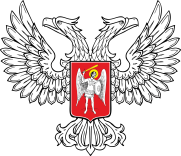 ГОСУДАРСТВЕННАЯ ИНСПЕКЦИЯ ПО ВОПРОСАМ СОБЛЮДЕНИЯ ЗАКОНОДАТЕЛЬСТВА О ТРУДЕДОНЕЦКОЙ НАРОДНОЙ РЕСПУБЛИКИ(ГОСТРУД ДНР)ГОСУДАРСТВЕННАЯ ЭКСПЕРТИЗА УСЛОВИЙ ТРУДАул. Маршака, 2, г. Донецк, 283004,  тел. (062) 300-23-63e-mail: git@gostrud-dnr.ru Индефикационный код 51013269					        			          ____________________________									   (должность руководителя)								                       ____________________________(наименование предприятия, организации, учреждения)									          ____________________________									       (Ф.И.О. руководителя)																															ПРЕДПИСАНИЕ  № ________   			 «_____» ____________ 20___ г.В соответствии с Положением о Государственной инспекции по вопросам соблюдения законодательства о труде Донецкой Народной Республики, утвержденного Указом Главы Донецкой Народной Республики № 234 от 04.06.2015, и на основании государственной экспертизы условий труда, проведенной с  _______ 20__ г. по _________ 20__ г. и  заключения № _____ от __________ 20__ г., предлагается в срок до  __________ 20__ г. устранить следующие нарушения:1.2.3.Должность государственного эксперта                  подпись / Ф.И.О.